Відповіді до завдань ІІ (районного, міського) етапу Всеукраїнської учнівської олімпіади з хімії2016-2017 навчальний рік. 10 клас .Тести                                                                    (  по 1 балу за тест )                (10 балів)1. Якщо з кожних 20 молекул електроліту  8  продисоціювало на йони, то ступінь дисоціації дорівнюватиме:      а) 80%;                        б) 40%;                в) 20%;                    г) 30%.2. Вкажіть, в якій із запропонованих речовин Нітроген у реакція може бути окисником і відновником-:а) N2;  б) NH3;  в) N2O5; г) HNO3;  д) Fe(NO3)3?3. Найбільша кількість йонів у водному розчині алюміній сульфату:      а) H+; 	б) OH– ;	в) Al3+ 	г) SO42–.4. Вкажіть суму коефіцієнтів у правій частині рівняння реакції:     K2Cr2O7 + HCl CrCl3 + Cl2 + KCl + H2O      а) 26            б) 16           в) 14         г) 7           д) 45. Для зміщення рівноваги реакції в бік утворення амоніаку з простих речовин необхідно:      а) зменшувати концентрацію продукту реакції;     б) зменшувати тиск;       в) збільшувати тиск;                                                   г) зменшувати концентрацію простих речовин.6.Яка молярна концентрація розчину, який одержали змішуванням 400мл 9М та 600мл 2М розчинів сульфатної кислоти:     а) 3.8 моль/л;   б) 4,2 моль/л;   в) 4,4 моль/л;   г) 4,8 моль/л;   д) 5,6 моль/л.7.Які з перелічених властивостей характеризують просту речовину йод:  а) бура тверда речовина, що сублімується;    б) важка рідина бурого кольору;  в) добре розчинна у спирті;     г) не витісняє жодного з галогенів.8. Яка маса заліза перетвориться в залізну окалину,якщо при цьому виділяється 112кДж теплоти, а термохімічна рівняння реакції:        3Fe + 2O2 = Fe3O4;   H= - 1118кДж/моль     а) 16,2г;     б) 17,8г;     в) 16,8г;     г) 17,2г.9.Позначте, яка з перелічених реакцій є спільною для хлоридної та оцтової кислот:а) Взаємодія з металами та хлором;	б) Взаємодія з етанолом та солями;в) Взаємодія з амоніаком та між собою; г) Взаємодія з алкенами та металами.10. Укажіть правильне закінчення речення: «У суміші однакових мас газів карбон (ІІ) оксиду і карбон(ІV) оксиду…».а) об’ємна частка карбон (ІІ) оксиду більша;  б) об’ємна частка карбон (ІV) оксиду більша;  в) об’ємні частки газів не можна обчислити, оскільки невідомі маси газів; г) масові частки газів різні ;  д) об’ємні частки газів однакові.Задача 1. На схемі подано перетворення, початковою ланкою яких є речовина Х. Ця речовина відома у шкільній практиці, оскільки дає можливість робити записи на шкільній дошці. Відомо, що речовини X, Y, Z i Q – тверді, а речовини А, Б і В – гази, з відносними густинами за повітрям відповідно 1,52;  0,966;  0,897.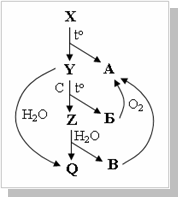 Визначте про які речовини іде мова.Назвіть відповідні речовини.Напишіть рівняння відповідних хімічних реакцій та вкажіть їх умови.Відповідь підтвердіть розрахунками.                                                          (10 балів)                                                                                Розв’язання:Визначаємо молярні маси газів:    М(А) = 1,52 29 = 44 г/моль, 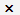 М(Б) = 0,966 29 = 28 г/моль,                                                                  М(В) = 0,897 29 = 26г/моль.Отже невідомі речовини: А- вуглекислий газ (карбон (ІV) оксид) СО2, Б – чадний газ (карбон (ІІ) оксид) СО, В – ацетилен (етин) С2Н2, Х – кальцій карбонат СаСО3, Y – кальцій оксид СаО,                             Z –  кальцій карбід СаС2, Q – кальцій гідроксид Ca(OH)2.Запишемо відповідні рівняння хімічних реакцій:СаСО3 → t    СаО + СО2 (900-1200 °С); СаО + ЗС (кокс) → t    СаС2 + СО (1900-1950 °С);                                        СаО + Н2О → Са(ОН)2 (кімн.); СаС2 + 2Н2О → Ca(OH)2↑ + С2Н2↑.Задача 2. Наважка суміші металів масою 1,57 г , що виявляють в своїх сполуках ступені окиснення +2 і +3 відповідно, повністю розчинена в надлишку соляної кислоти. При цьому виділився газ об’ємом 784 мл (н.у.)Визначте, які метали входили до складу суміші, якщо атомна маса одного з металів приблизно в 2,4 рази більша за атомну масу другого металу, а їх атомне співвідношення в суміші рівне 2:1.Обчисліть масові частки металів в суміші.                                                (12 балів)                                                                           Розв’язання:Запишемо відповідні рівняння хімічних реакцій:                                   y  г                                        х лMe  +  2HCl  →  MeCl2  +  H2↑     (1)                                              2,4a г                                  22,4 л                          (1,57-y )г                                    (0,784 –x) л                                                 2Me     +    6 HCl →   2MeCl3 +  3H2↑       (2)                            2a г                                             3∙22,4 лВиходячи з умови задачі маємо:Нехай  Ar(Me+3) = a, тоді Ar(Me+2) = 2,4a;   m(Me+2) = y г , тоді m(Me+3) = (1,57- y) г;V(H2)1 = x л , тоді V(H2)2 = (0,784 –x) л;                                                    ν(Me+2) : ν(Me+3) = 2 : 1. :  = 2 : 1.      y = 1,3.                                                                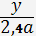 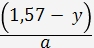   2,4a = ∙ 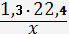   2a =                                                                                                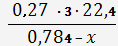 x= 0,45;  a =27. Ar(Me+3) = 27–  Al (Aлюміній), Ar(Me+2) = 65 -  Zn (Цинк) . щ(Al)  =  = 0,17, або 17%;  щ(Zn)  = 83 %.                      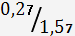 Задача 3. Після пропускання карбон (IV) оксиду через 400 г вапняної води з масовою часткою кальцій гідроксиду 1,5% утворилось 5 г осаду. Опишіть можливі хімічні процеси, які при цьому відбуваються,.Визначте об’єм пропущеного газу (н.у.) залежно від шляху хімічної реакції.Напишіть відповідні рівняння хімічних реакцій.                                        (10 балів)                                                                 Розв’язокВстановлюємо масу розчиненої речовини:	 m(Ca(OH)2) = 400 г · 1.5% / 100% = 6 г. Знаходимо кількість речовини, що прореагувала: 	ν(Ca(OH)2)= 6 г / 74 г/моль = 0,08 моль.Осад що утворився – CaCO3, кількість речовини якого 	ν(CaCO3) =5 г / 100 г/моль = 0,05 моль.Утворення осаду відбувається за реакцією:Ca(OH)2 + CO2 → CaCO3↓ + H2O				1Проте, при дії надлишку карбон(IV) оксиду осад кальцій карбонату розчиняється:CaCO3↓ + CO2 + H2O → Ca(HCO3)2			2Тому для отримання відповіді до задачі необхідно проаналізувати два випадки1. Надлишок Ca(OH)2. Обрахунок ведемо за рівнянням (1): ν(CO2) = ν(CaCO3) = 0.05 моль; V(CO2) = 0.05 моль · 22.4 л/моль = 1.12 л.2. Надлишок CO2. Спочатку з розчину повністю осаджується CaCO3, кількість якого рівна кількості Ca(OH)2 в розчині. Тоді ν1(CO2) = ν(CaCO3) = ν(Ca(OH)2) = 0,08 моль.Утворений осад розчиняється в присутності надлишку CO2 за рівнянням (2). Оскільки залишається 0.05 моль CaCO3, то його прореагувало νпр(CaCO3) = 0.08  0.05 = 0.03 моль. Тоді ν2(CO2) = νпр(CaCO3) = 0.03 моль. Відповідно у реакції взяло участь ν(CO2) = ν1(CO2) + ν2(CO2) = 0.08 + 0.03= 0.11 мольV(CO2) = 0.11 моль · 22.4 л/моль = 2.46 л. Задача 4. Для обробки ран використовується «зеленка» - 1%-ний розчин органічного барвника діамантового зеленого. Відомо, що ця речовина містить в своєму складі Карбон, Гідроген, Нітроген, Сульфур і Оксиген.  Мольне співвідношення Нітрогену, Сульфуру і Оксигену становить  N : S : O = 2 : 1 : 4, загальна масова частка цих елементів в речовині – 25,62 %. При спалюванні 0,01 моль барвника утворюється 3,24 г води і 6,048 л вуглекислого газу.Визначте формулу діамантового зеленого.Обчисліть число молекул в одній краплі зеленки ( об’єм краплі – 0,02 мл, густина розчину рівна густині води).                                                                    (9 балів)                                                                                                             Розв’язання.Визначимо кількість речовини Карбону і Гідрогену в 0,01 моль барвнику:ν ( H ) = 2 ν ( H2O ) =  = 0,36 моль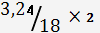 ν ( С ) = ν ( СO2 ) =  = 0,27 моль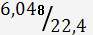 Відповідно, в 1 молі речовини міститься 27 моль Карбону і 36 моль Гідрогену. Враховуючи співвідношення  N : S : O, формулу речовини можна записати як C27H36SxN2xO4x. М (C27H36 ) = 12г/моль;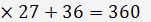 щ (C27H36 ) = 100% - 26,52% = 74,38%;М (C27H36SxN2xO4x ) =  = 484 г/моль;                                        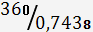 М (SxN2xO4x) = 484 – 360 = 124 г/моль;32х + 2 + 4 =124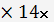 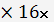 х = 1.Формула речовини: C27H36SN2O4.в одній краплі 1%-ного розчину міститься:m (C27H36SN2O4) = 0,01  = 2  10-4 г;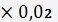 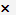 ν (C27H36SN2O4) =  = 4,13  10-7 моль;                                    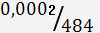 N (C27H36SN2O4) = 4,13  10-76,02  1023 = 2,49  1017 молекул.Задача 5. Розчин нітрату металу, який розміщений в І групі періодичної системи, розділили порівну в дві склянки. У першу склянку опустили цинкову пластинку, а у другу - кадмієву. Пластинки витримали у розчинах до повного відновлення йонів невідомого металу. При цьому маса цинкової пластинки збільшилася на 23,23 г, а кадмієвої - на 16 г. Напишіть рівняння відповідних хімічних реакцій.Сіль якого металу була використана для реакції ?Обчисліть її масу                                                                                    (12 балів).                                                                                                             Розв’язання:Припустимо, що відносна атомна маса невідомого металу дорівнює х. Складемо стехіометричні схеми і проведемо обчислення.а г	                              Δ m (п.) = 2З, 23 г2МеМОз + Zn → Zn(NO3)2 + 2Ме. (1)2(x+ 62) г   65 г                        2х г                 Δ m (т.) = (2х - 65) г      Звідси а =  г.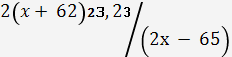 а г	                                         Δ m (п.) = 16 г2МеNO3  +  Сd  →  Cd(NO3)2 + 2Ме. (2)2(х + 62) г  112 г	                        2x г          Δ m (т.) = (2х -112) г       Звідси а =  г.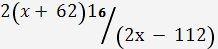 Оскільки маси МеNO3 у розчинах однакові, то можна скласти рівняння:  = .          Звідси: х = 108.  Ag.  (Ag NO3).           m (Ag NO3) = 104,62 г.     Задача 6. У трьох склянках без етикеток містяться концентровані розчини кислот: сульфатної, нітратної та хлоридної. Запропонуйте один із можливих способів розпізнавання кислот за допомогою одного реактиву. Наведіть рівняння відповідних хімічних реакцій.Вкажіть умови їх протікання. Зазначте їх зовнішні ефекти.                                                                             (7  балів)Розв’язання:Cu + HCl  → реакція не відбувається                                                       Cu + 2H2SO4 конц. → t   CuSO4 + SO2 ↑+ 2H2O                  (безбарвний газ з запахом палених кісток)                                      Cu + 4HNO3 конц. → t   Cu(NO3)2 + 2NO2 ↑+ 2H2O                                         (бурий газ із запахом)                                                   12345678910багввггвба